Publicado en España el 25/05/2016 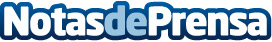 La Cienciología sigue fortaleciendo su actividad informativa y socialTras pasar años captando la atención de los medios de comunicación, inclusive la prensa amarillista, los cienciólogos inauguran el próximo sábado 28 de mayo su propio canal de medios de comunicación a nivel internacional mientras continúan granjeando premios por su labor socialDatos de contacto:Ivan ArjonaNota de prensa publicada en: https://www.notasdeprensa.es/la-cienciologia-sigue-fortaleciendo-su_1 Categorias: Internacional Nacional Comunicación Sociedad Televisión y Radio Premios http://www.notasdeprensa.es